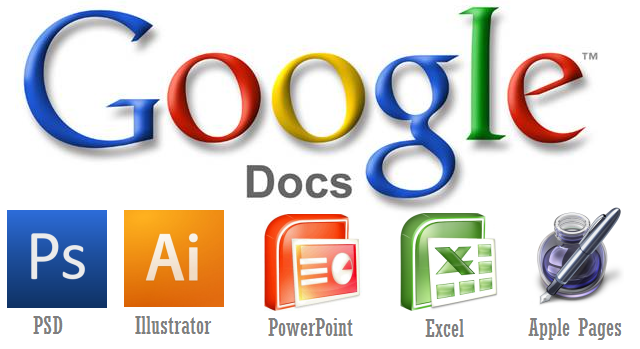 CARACTERÍSTICAS DE GOOGLE DOCSGoogle Docs es un sencillo pero potente procesador de texto y hoja de cálculo, todo en línea, que nos permite crear nuevos documentos, editar los que ya teníamos o compartirlos en la red con otros usuarios.Nuestros documentos se almacenan en línea, permitiéndonos acceder a ellos desde cualquier ordenador con conexión a internet, y compartirlos con quienes nosotros queramos, permitiendo incluso su edición.Google Docs soporta gran cantidad de formatos. Con el procesador de texto podremos editar nuestros documentos de Word, OpenOffice, PDF, documentos de texto... y guardarlos con el mismo formato u otros distintos.Google Docs es una herramienta totalmente gratuita.Para poder utilizar Google Docs debemos tener una cuenta Google (cuenta de correo GMail).